INNOWACJA PROGRAMOWA DLA DZIECI 6 LETNICHW PRZEDSZKOLU,,CYRKOLANDIA’’ZACZAROWANY ŚWIAT DZIECIĘCYCH MARZEŃ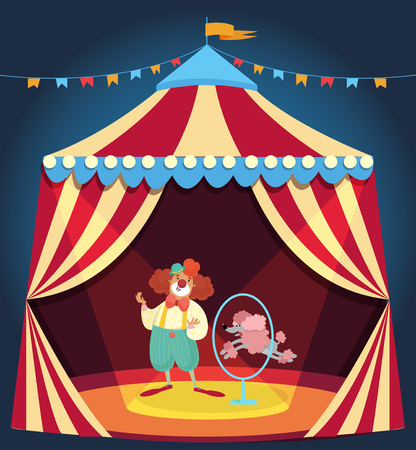 Opracowały :  Anna Węgrodzka, Joanna WilkMiejsce innowacji: Miejskie Przedszkole Nr 1 w CiechanowieCzas realizacji : październik-2023r. - kwiecień 2024rOPIS  INNOWACJI  PEDAGOGICZNEJInnowacja ,, Cyrkolandia”- zaczarowany świat dziecięcych marzeń jest moim wyrazem troski i zainteresowania o rozwój naszych dzieci. Chciałabym także stworzyć dzieciom nowe warunki, w których znajdą odwagę, aby podjąć nowe wyzwania i wykorzystać własne możliwości i umiejętności.Cyrk –fascynuje dzieci , inspiruje, zachęca, daje radość i promienny uśmiech. Cechuje go także różnorodność artystyczna, która łączy różne formy sztuki takie jak : muzyka, sport a nawet taniec. Wybór takiego sposobu pracy z dziećmi daje on mi dużo możliwości szerokich działań pedagogicznych. Różnorodne ćwiczenia fizyczne, gimnastyczne pozytywnie wpływają na zdrowie, kształtują zręczność i wytrzymałość a podczas wykonywania sztuczek potrzebna jest koncentracja, pamięć i kreatywność. Dodatkowo posługiwanie się niecodziennymi przyrządami wzbudzi u dzieci zaciekawienie i radość. Myślę, że prawdziwą frajdę sprawią moim wychowankom przyrządy, które wykonamy sami do naszych zabaw.	Każde dziecko jest inne i ma różne możliwości, dlatego uważam że przy tak szerokim programie artystycznym, każdy znajdzie coś dla siebie, aby poczuć się odważniejszym, pewnym siebie nie zapominając o wzajemnej pomocy i współdziałaniu w grupie.Innowacja ,,Cyrkolandia” – zaczarowany świat dziecięcych marzeń, uwzględnia, zachowuje i rozszerza  cele kształcenia i umiejętności dzieci określone w podstawie programowej  wychowania przedszkolnego dla przedszkoli , oddziałów przedszkolnych w szkołach podstawowych oraz innych form wychowania przedszkolnego Dz.U.z dnia 15 stycznia  4 poz 17 Nr w obszarze                                                                                                                  OBSZAR 5 Wychowanie zdrowotne i kształtowanie sprawności fizycznej dzieci.                                  Dziecko kończące wychowanie przedszkolne:                                                                                    1) dba o swoje zdrowie; zaczyna orientować się w zasadach zdrowego żywienia i zdrowego trybu życia;                                                                                                                                         2) dostrzega związek pomiędzy chorobą a leczeniem, poddaje się leczeniu, np. wie, że przyjmowanie lekarstw i zastrzyki są konieczne;                                                                       3) jest sprawne fizycznie lub jest sprawne na miarę swoich możliwości;                                   4) uczestniczy w zajęciach ruchowych, w zabawach i grach w ogrodzie przedszkolnym, w parku, na boisku, w sali gimnastycznej.SPIS TREŚCIZłożenia ogólne innowacjiCele główne innowacjiCele szczegółowe innowacjiZamierzenia osiągnięcia innowacjiTematyka zajęć Plan wdrażania innowacjiEwaluacja innowacji  OGÓLNE INNOWACJIInnowacją zostały objęte dzieci 6 –latki i  z grupy IV Liski uczęszczające do Miejskiego Przedszkola Nr 1 w Ciechanowie. Na jej realizację przeznacza się czas od października 2023r.  do kwietnia 2024 r. Treści zawarte w innowacji będą realizowane w ramach zajęć przedszkolnych raz w tygodniu w formie np. spotkań z ciekawymi ludźmi, prezentacji multimedialnych oraz przedstawienie nabytych umiejętności i osiągnięć podczas realizacji innowacji.	Podczas zajęć dzieci korzystać będą  z materiałów przeznaczonych do pracy na zajęciach oraz opracowań i przygotowanych przez nauczycielki. W ten sposób dzieci będą kształtować nabyte umiejętności.CELE GŁOWNE INNOWACJI- poznanie wybranych zabaw, piosenek nawiązujących do cyrku;- tworzenie elementów strojów oraz przedmiotów z otoczenia cyrkowców;- usprawnianie koordynacji wzrokowo- ruchowej oraz refleks;CELE SZCZEGÓŁOWE INNOWACJI-rozwijanie umiejętności, spostrzegawczości i zapamiętywania;-przełamywanie onieśmielania i rozbudzenie ciekawości;- kształtowanie umiejętności współpracy w grupie;- rozwijanie wyobraźni, pobudzenie do twórczego działania;- kształtowanie  umiejętności otwartości na nowość i inność;- przełamywanie fizycznego dystansu;- wzmacnianie poczucia własnej wartości;- poznanie kultury cyrkowców;- rozpoznawanie i tworzenie charakterystycznych elementów stroju oraz przedmiotów artysty stów cyrkowych;-  kształtowanie umiejętności sprawności fizycznych i tanecznych;ZAMIERZONE OSIĄGNIĘCIA INNOWACJI-  z  ochotą i radością podejmuje nowe wyzwania;- planuje efekty pracy;-  jest kreatywne i pomysłowe;- jest samodzielne i wytrwałe;- jest zaciekawione i dzieli się zdobytą wiedzą  z innymi;- czerpie radość z uczestnictwa w zajęciach i proponowanych formach aktywności;- rozwija się wszechstronnie;- nie rywalizuje tylko  dopinguje;TEMATYKA  ZAJĘĆ	Tematyka zajęć została opracowana w oparciu o podstawę programową wychowania przedszkolnego dla przedszkoli, oddziałów przedszkolnych w szkołach podstawowych oraz innych form wychowania przedszkolnego w obszarze 5 Wychowanie zdrowotne i kształcenie sprawności fizycznej  i  poszerzona o treści z zakresu działań cyrkowych. Ma ona charakter otwarty-  w zależności od możliwości można ją modyfikować i wzbogacać.Nazewnictwo akcesoriów cyrkowych.Projekcja multimedialna przedstawiająca różnego rodzaju działania artystów cyrkowych.Żonglerka.Akrobatyka.Pantomima.Tresura zwierząt.Magia.Zapoznanie z klaunem.Cyrkowy marsz.PLAN WDRAŻANIA INNOWOŚCI EWALUACJA INNOWACJI	Celem ewaluacji  będzie uzyskanie informacji na temat działań dzieci, następnie ich realizacji i efektów w pogłębieniu wiedzy na temat pracy i umiejętności cyrkowych. Oczekujemy, że po realizacji programu innowacji dzieci będą z ochotą i radością podejmować nowe wyzwania. Ich poziom rozwoju twórczości i umiejętności cyrkowej będzie wyrażał się w podejmowaniu różnych form aktywności fizycznej , plastycznej i teatralnej.	Przedszkolaki  będą przygotowywać samodzielnie wytwory potrzebne do wykonania sztuki cyrkowej  ( elementy kostiumów cyrkowych, przedmioty do żonglowania itp.) W ten sposób dzieci będą rozwijać swoje  zainteresowania i umiejętności związane ze światem cyrkowym.	W celu uzyskania informacji na temat atrakcyjności i przydatności  prowadzonych zajęć będziemy dokumentować ich przebieg w formie zdjęć oraz rozmów z dziećmi i rodzicami. Nazewnictwo akcesoriów cyrkowych.- zapoznanie dzieci z nazewnictwem, przedmiotami i przyrządami cyrkowymi- wykonanie przez dzieci własnych wytworów cyrkowych służących do realizacji innowacji np. jajo, ozdabianie chust służących do żonglerki itp.Projekcja multimedialna przedstawiająca różnego rodzaju działania artystów cyrkowych.- zaprezentowanie dzieciom projekcji multimedialnej której celem będzie z poszczególnymi formami aktywności cyrkowejŻonglerka- kształtowanie umiejętności żonglowania dzieci w praktyceAkrobatyka - ukształtowanie umiejętności akrobatycznych dzieci w praktycePantomima- kształtowanie umiejętności teatralnych dzieci w praktyce ( np. zapowiadanie pogody)Tresura zwierząt. - wykonanie przez dzieci z pomocą nauczyciela elementów kostiumów i rekwizytów potrzebnych do występów cyrkowych- wcielanie się dzieci w rolę i zachowania zwierząt cyrkowychMagia.- przedstawienie świata magii przez zaproszonego gościa- próby umiejętności magicznych przez dzieciZapoznanie z klaunem.- zaproszenie klauna cyrkowego i zaprezentowanie jego umiejętnościCyrkowy marsz.- przedstawienie przez  dzieci nabytych umiejętności cyrkowych przed publicznością